Christmas pairsgift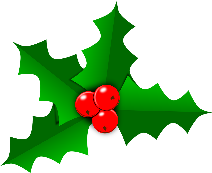 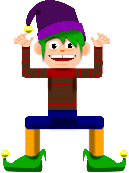 treeshepherd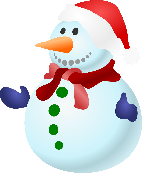 ornament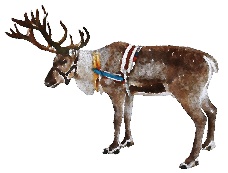 mangerreindeer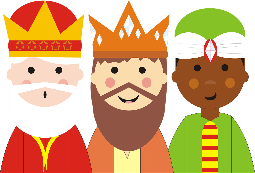 bells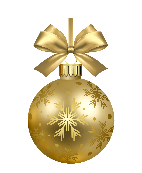 elf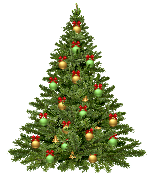 wise men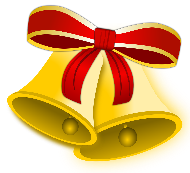 snowmanholly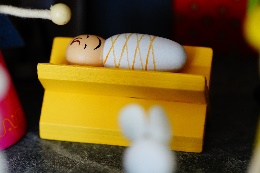 angel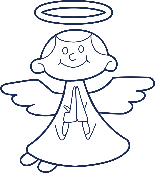 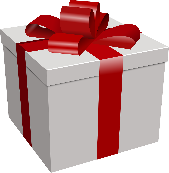 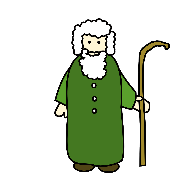 